Scheda di sintesi sulla rilevazione del Nucleo di Valutazione del comune di BOSCONEROData di svolgimento della rilevazione 27.06.2022Estensione della rilevazione (nel solo caso di amministrazioni/enti con uffici periferici)Non applicabile per il Comune di BosconeroProcedure e modalità seguite per la rilevazione Si è proceduto attraverso:La verifica dell’attività svolta dal Responsabile della prevenzione della corruzione e della trasparenza per riscontrare l’adempimento degli obblighi di pubblicazione;L’esame della documentazione e delle banche dati relative ai dati oggetto di attestazione;La verifica diretta sul sito istituzionale, anche attraverso l’utilizzo di supporti informatici.Aspetti critici riscontrati nel corso della rilevazioneIl Nucleo di Valutazione nel corso della rilevazione ha riscontrato l’assenza di svariate pubblicazioni obbligatorie ai sensi delle delibere ANAC n. 1310/2016 e n. 201/2022. Ritiene quindi di sottolineare la necessità di implementare tempestivamente le pubblicazioni relative alle seguenti Sezioni:Consulenti e collaboratoriEnti controllati: sottosezioni Enti pubblici vigilati, Società partecipate, Rappresentazione grafica.Pagamenti dell’Amministrazione: sottosezione Indicatore di tempestività dei pagamenti.Interventi straordinari e di emergenza: Rendicontazione delle erogazioni liberali a sostegno dell'emergenza Covid-19Altri contenuti: sottosezione Prevenzione della CorruzioneIl Nucleo di Valutazione infine invita l’Ente ad adeguarsi alle indicazioni riportate nel campo note all’interno della griglia.Eventuale documentazione da allegare///Firma del Nucleo di Valutazione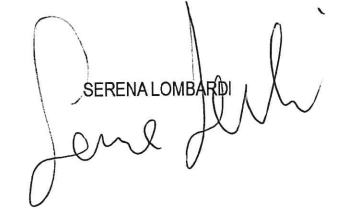 